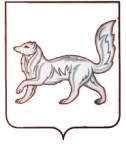 РОССИЙСКАЯ ФЕДЕРАЦИЯТУРУХАНСКИЙ РАЙОННЫЙ СОВЕТ ДЕПУТАТОВКРАСНОЯРСКОГО КРАЯРЕШЕНИЕ                                                        с. Туруханск                                      № Об утверждении правил землепользования и застройки Светлогорского сельсовета Туруханского районаНа основании Градостроительного кодекса Российской Федерации, Федерального закона от 06.10.2003 № 131-ФЗ «Об общих принципах организации местного самоуправления в Российской Федерации», в соответствии с заключением о результатах публичных слушаний по проекту правил землепользования и застройки Светлогорского сельсовета от 25.10.2022, постановлением администрации Туруханского района от 00.00.2022 № 000-п       «О направлении в Туруханский районный Совет депутатов проекта правил землепользования и застройки Светлогорского сельсовета Туруханского района», руководствуясь статьями 25, 32, 41 Устава Туруханского района, Туруханский районный Совет депутатов РЕШИЛ:Утвердить правила землепользования и застройки Светлогорского сельсовета Туруханского района в новой редакции согласно приложению.Решение Туруханского районного Совета депутатов от 12.09.2019          № 24-420 «Об утверждении правил землепользования и застройки Светлогорского сельсовета Туруханского района» признать утратившим силу.Контроль за исполнением решения возложить на постоянную комиссию Туруханского районного Совета депутатов по местному самоуправлению, законности и правопорядку и на постоянную комиссию по экономической политике, собственности и содействию предпринимательству.Решение вступает в силу в день, следующий за днем его официального опубликования в общественно-политической газете Туруханского района «Маяк Севера».ПредседательТуруханского районного Совета депутатовГлава Туруханского района_________________________________________Ю.М. ТагировО.И. Шереметьев